Projetar um amplificador de micro-onda de ganho pelo menos 12 dB e largura de faixa de 15% utilizando um transistor da NEC para operar em 1,5 GHz. Instale a biblioteca da NEC no Ansoft Designer. Consulte na Internet os dados do transistor escolhido. Algumas das especificações do amplificador estão relacionadas na Tabela 1. A Tabela 2 indica as exigências para a entrega do projeto.Tabela 1. Especificações do amplificadorTabela 2. Lista de exigências feitas pela empresaRoteiro de apresentaçãoEscolhas do transistor e substrato; apresentação das especificações a serem utilizadas no projeto;Determinação das condições de estabilidade;Desenhos dos círculos de estabilidade do transistor qualquer que sejam as condições de estabilidade. Utilize o Ansoft Designer para os desenhos dos círculos de estabilidade;Determinação das impedâncias S e L. Apresentar todos os cálculos;Projeto das redes de casamento de entrada e saída. Apresentar as dimensões em milímetros na frequência central de operação;Apresentar a simulação dos parâmetros S do transistor em faixa de frequências que inclui a frequência de operação.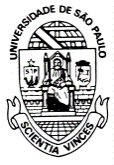 Universidade de São Paulo – USPEscola de Engenharia de São Carlos – EESCDepartamento de Engenharia Elétrica e de Computação - SELUniversidade de São Paulo – USPEscola de Engenharia de São Carlos – EESCDepartamento de Engenharia Elétrica e de Computação - SEL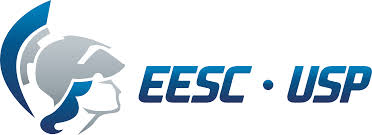 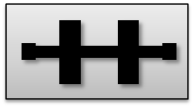 SEL-369: Micro-ondasSEL-369: Micro-ondasProf. Amílcar Careli CésarProjeto 9 Amplificador de micro-ondas em microfitasDataNomeNúmero USPTécnica de fabricaçãomicrofitaImpedância da fonte (ohms)75Impedância de carga (ohms)75Conectores do tipo SMA7,5mmExigênciaEspecificaçãoCalcularRedes de adaptação de impedância de entrada e saída, rede de polarização, condições de estabilidade, círculos de estabilidade (se necessário), ganho.Projeto do amplificador Todos os detalhes de cálculo Apresentação finalDesenho em escala do amplificador em microfita com todas as dimensões em milímetros; simulações de todos os parâmetros S; círculos de estabilidade de entrada e saídaPrazo de entrega15 diasQualidade do projetoTodas as exigências devem estar reunidas em apresentação digitada em Microsoft Word. Devem ser anexadas todas as informações importantes que forem necessárias